Prezydent Miasta Pruszkowa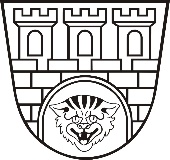 Zarządzenie nr 239/2022 Prezydenta Miasta Pruszkowaz dnia 12 października 2022w sprawie wyznaczenia terminu na składanie zgłoszeń kandydatów na członków Pruszkowskiej Rady Sportu drugiej kadencji oraz zmian w regulaminie jej działania.Na podstawie art. 30 ust. 1 ustawy z dnia 8 marca 1990 r. o samorządzie gminnym
(t.j. Dz. U. z 2022 r., poz. 559 z późn. zm.) oraz art. 30 ustawy o sporcie z dnia 25 czerwca
2010 r. (t.j. Dz. U. z 2022 r. poz. 1599.) zarządzam, co następuje:§  lWyznacza się termin na składanie zgłoszeń kandydatów na członków Pruszkowskiej Rady Sportu drugiej kadencji do dnia 31 października 2022 roku (wzór karty zgłoszeniowej stanowi załącznik nr 1 do zarządzenia nr 215/2020 Prezydenta Miasta Pruszkowa z dnia 12 października 2020 roku).§  2Zmienia się Regulamin działania Pruszkowskiej Rady Sportu w ten sposób, że otrzymuje brzmienie określone w załączniku nr 1 do niniejszego zarządzenia.                                                                   §  3Wykonanie zarządzenia powierza się Naczelnikowi Wydziału Inicjatyw Społecznych.                                                                     §  4Zarządzenie wchodzi w życie z dniem podpisania. Prezydent Miasta Pruszkowa Paweł MakuchZałącznik Nr 1 do Zarządzenia Nr 239						Prezydenta Miasta Pruszkowa z dnia 12.10.2022 r.REGULAMIN DZIAŁANIA PRUSZKOWSKIEJ RADY SPORTU §  l Pruszkowska Rada Sportu, zwana w dalszej części Regulaminu „Radą Sportu”, działa
w oparciu o niniejszy Regulamin. Członkowie Rady Sportu pełnią swoje funkcje społecznie i za udział w posiedzeniach nie przysługuje im wynagrodzenie ani rekompensata za utracone zarobki. §  2 Rada Sportu ze swojego grona wybiera i odwołuje zwykłą większością głosów:Przewodniczącego,Zastępcę Przewodniczącego,Sekretarza.Rada Sportu obraduje na posiedzeniach zwoływanych przez Przewodniczącego lub jego Zastępcę działającego na podstawie upoważnienia przez Przewodniczącego. Pierwsze posiedzenie Rady Sportu zwołuje i prowadzi Prezydent Miasta Pruszkowa.Posiedzenia Rady Sportu odbywają się w miarę potrzeb.Przewodniczący jest zobowiązany do zwołania posiedzenia Rady Sportu na wniosek:Prezydenta Miasta Pruszkowa,członków Rady Sportu stanowiących co najmniej połowę składu.Jeżeli Przewodniczący – w ciągu 7 dni od dnia złożenia wniosku, o którym mowa
w ust. 5 -  nie zwoła posiedzenia ani nie upoważni do tego swojego Zastępcy, posiedzenie Rady Sportu zwołuje Prezydent Miasta Pruszkowa i do prowadzenia jego obrad wyznacza jednego z jej członków.                                                                   §  3Obradami Rady Sportu kieruje jej Przewodniczący, a w razie jego nieobecności Zastępca Przewodniczącego lub osoba, o której mowa w §  2 ust. 6.Osoby wymienione w ust. 1 reprezentują Radę Sportu wobec organów Miasta Pruszkowa i innych osób.Przewodniczący może zapraszać na posiedzenia bez prawa do głosowania, osoby posiadające wiedzę w danej dziedzinie oraz przedstawicieli zainteresowanych instytucji oraz organizacji. W posiedzeniu mogą uczestniczyć osoby wyznaczone przez członków Rady Sportu bez prawa do głosowania.Rada Sportu obraduje zgodnie z przyjętym na początku posiedzenia porządkiem obrad.§  4Zawiadomienia o zwołaniu posiedzenia doręcza się członkom Rady Sportu co najmniej na 3 dni przed terminem posiedzenia.Zawiadomienie o zwołanym posiedzeniu przekazuje się na adres poczty elektronicznej wskazanej przez członka Rady Sportu.W zawiadomieniu podaje się termin i miejsce posiedzenia oraz proponowany porządek obrad. §  5Rozstrzygnięcia, wnioski i opinie Rada Sportu wydaje w formie uchwał.Uchwały Rady Sportu są ważne, jeżeli w głosowaniu uczestniczy co najmniej połowa członków Rady Sportu, w tym Przewodniczący lub jego Zastępca albo osoba, o której mowa w §  2 ust. 6.Każdy członek Rady Sportu posiada jeden głos.Rada Sportu podejmuje uchwały zwykłą większością głosów. W przypadku równej ilości głosów w czasie głosowania rozstrzyga głos Przewodniczącego. Członek Rady Sportu głosujący przeciw podjęciu uchwały może zażądać umieszczenia
w protokole z obrad adnotacji o odrębności jego zadania wraz z uzasadnieniem.Uchwały Rady Sportu podpisuje osoba przewodnicząca posiedzeniu, na którym uchwała została podjęta.Uchwały podjęte przez Radę Sportu przedkładane są Prezydentowi Miasta Pruszkowa. Uchwały Rady Sportu nie są wiążące dla organów Miasta Pruszkowa.§  6Z przebiegu posiedzenia Rady Sportu Sekretarz, a w razie jego nieobecności członek Rady Sportu wyznaczony przez osobę o której mowa w § 3 ust. 1 sporządza protokół, który podpisuje osoba przewodnicząca obradom i protokolant.Do protokołu dołącza się porządek obrad, listę obecności członków Rady Sportu
i pozostałych osób obecnych na posiedzeniu oraz podjęte uchwały wraz z wynikami głosowania.Obsługę organizacyjno-techniczną Rady Sportu zapewnia Wydział Inicjatyw Społecznych Urzędu Miasta Pruszkowa.Prezydent Miasta Pruszkowa Paweł Makuch